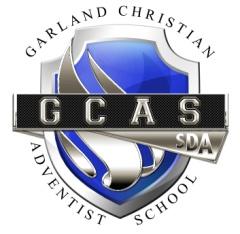 Uniform RequirementsUniform Order FormTo order GCAS polo, shirts, and hoodies, please fill out the information below. Submit this form along with your total payment to the school. Make checks payable to: GCAS Youth Sizes: 6/8(S), 10/12 (M), 14/16 (L), 18/20 (XL) Cost: Polo $18.00; School T-shirt $11.00; Hoodie $30.00Adult Sizes: S, M, L, XL, 2X, 3X Cost: $19.00; School T-shirt $12.00; Hoodie $35.00Grades (Pre-K - 6)BoysGirlsKhaki shorts or pantsKhaki shorts or pantsNavy or light blue polo shirt with school logoNavy or light blue polo shirt with school logoBlack beltBlack beltNavy socksNavy socksBlack or white shoesBlack or white shoesPE – All GradesBoysGirlsBlue shortsBlue shortsSchool T-shirtSchool T-shirtBlack or white tennis shoesBlack or white tennis shoesChapel (Wednesdays)BoysGirlsBlue pantsNavy JumperWhite short or long sleeve shirtWhite Peter-Pan blouseBlue tieNavy TieBlack beltNavy socksNavy socksBlack shoesBlack shoesBlue Cardigan sweater (optional)Additional Acceptable Clothing AccessoriesSchool Hoodie with GCAS logoBlue sweater with school logo or no logoName: Phone Number: Email Address: QTYItemColorSizeCostTotal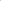 Shipping Grand Total